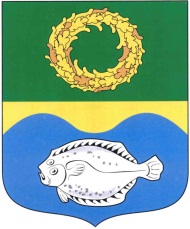 РОССИЙСКАЯ ФЕДЕРАЦИЯКАЛИНИНГРАДСКАЯ ОБЛАСТЬОКРУЖНОЙ СОВЕТ ДЕПУТАТОВМУНИЦИПАЛЬНОГО ОБРАЗОВАНИЯ«ЗЕЛЕНОГРАДСКИЙ ГОРОДСКОЙ ОКРУГ»(первого созыва)   РЕШЕНИЕот 22  ноября  2017 года	                      №171 г. ЗеленоградскО согласовании безвозмездной передачи имущества из государственной собственности Калининградской области в муниципальную собственность муниципального образования «Зеленоградский городской округ»  В соответствии с пунктом  11 статьи 154 Федерального закона от               22 августа 2004 года №122-ФЗ «О внесении изменений в законодательные акты Российской Федерации и признании утратившими силу некоторых законодательных актов Российской Федерации в связи с принятием федеральных законов «О внесении изменений и дополнений в Федеральный закон «Об общих принципах организации законодательных (представительных) и исполнительных органов государственной власти субъектов Российской Федерации» и «Об общих принципах организации местного самоуправления в Российской Федерации», пунктом 5 статьи 19 Земельного кодекса Российской Федерации, окружной Совет депутатов муниципального образования «Зеленоградский городской округ»РЕШИЛ:Согласовать безвозмездную передачу имущества из государственной собственности Калининградской области в муниципальную собственность муниципального образования «Зеленоградский городской округ», согласно приложению.  Считать утратившим силу решение районного Совета депутатов муниципального образования «Зеленоградский район» от 19 августа 2015 года № 279 «О согласовании перечня земельных участков, передаваемых из государственной собственности Калининградской области в муниципальную собственность муниципального образования «Зеленоградский район». 3. Опубликовать решение в газете «Волна» и разместить на официальном сайте органов местного самоуправления муниципального образования «Зеленоградский городской округ».4. Решение вступает в силу со дня официального опубликования..Глава муниципального образования«Зеленоградский городской округ»                                	        С.В. КулаковПриложение к решению окружного Совета депутатов муниципального образования «Зеленоградский городской округ»  от 22 ноября 2017 года №171  ПЕРЕЧЕНЬ имущества, безвозмездно передаваемого из государственной собственности Калининградской области в муниципальную собственность муниципального образования «Зеленоградский городской округ»№п/пНаименованиеимуществаАдрес места нахождения имуществаИндивидуализирующиехарактеристикиимущества1234ЗемельныйучастокКалининградская область, Зеленоградский район, п. ВасильковоКадастровый номер 39:05:051110:183, площадь 1112 кв. мЗемельныйучастокКалининградская область, Зеленоградский район, п. ВасильковоКадастровый номер 39:05:051110:186, площадь 1102 кв. мЗемельныйучастокКалининградская область, Зеленоградский район, п. ВасильковоКадастровый номер 39:05:051110:187, площадь 1137 кв. мЗемельныйучастокКалининградская область, Зеленоградский район, п. ВасильковоКадастровый номер 39:05:051110:188, площадь 1143 кв. мЗемельныйучастокКалининградская область, Зеленоградский район, п. ВасильковоКадастровый номер 39:05:051110:189, площадь 1149 кв. мЗемельныйучастокКалининградская область, Зеленоградский район, п. ВасильковоКадастровый номер 39:05:051110:190, площадь 1160 кв. мЗемельныйУчастокКалининградская область, Зеленоградский район, п. ВасильковоКадастровый номер 39:05:051110:191, площадь 933 кв. мЗемельныйУчастокКалининградская область, Зеленоградский район, п. ВасильковоКадастровый номер 39:05:051110:192, площадь 858 кв. мЗемельныйУчастокКалининградская область, Зеленоградский район, п. ВасильковоКадастровый номер 39:05:051110:193, площадь 950 кв. мЗемельныйУчастокКалининградская область, Зеленоградский район, п. ВасильковоКадастровый номер 39:05:051110:194, площадь 923 кв. мЗемельныйУчастокКалининградская область, Зеленоградский район, п. ВасильковоКадастровый номер 39:05:051110:195, площадь 955 кв. мЗемельныйУчастокКалининградская область, Зеленоградский район, п. ВасильковоКадастровый номер 39:05:051110:196, площадь 923 кв. мЗемельныйУчастокКалининградская область, Зеленоградский район, п. ВасильковоКадастровый номер 39:05:051110:197, площадь 950 кв. мЗемельныйУчастокКалининградская область, Зеленоградский район, п. ВасильковоКадастровый номер 39:05:051110:198, площадь 858 кв. мЗемельныйУчастокКалининградская область, Зеленоградский район, п. ВасильковоКадастровый номер 39:05:051110:199, площадь 984 кв. мЗемельныйУчастокКалининградская область, Зеленоградский район, п. ВасильковоКадастровый номер 39:05:051110:200, площадь 1011 кв. м